ФЕДЕРАЛЬНОЕ ГОСУДАРСТВЕННОЕ БЮДЖЕТНОЕ ОБРАЗОВАТЕЛЬНОЕ УЧРЕЖДЕНИЕ ВЫСШЕГО БРАЗОВАНИЯ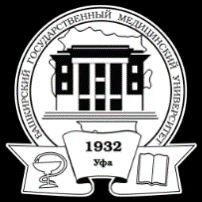 «БАШКИРСКИЙ ГОСУДАРСТВЕННЫЙ МЕДИЦИНСКИЙ УНИВЕРСИТЕТ»МИНИСТЕРСТВА ЗДРАВООХРАНЕНИЯ РОССИЙСКОЙ ФЕДЕРАЦИИ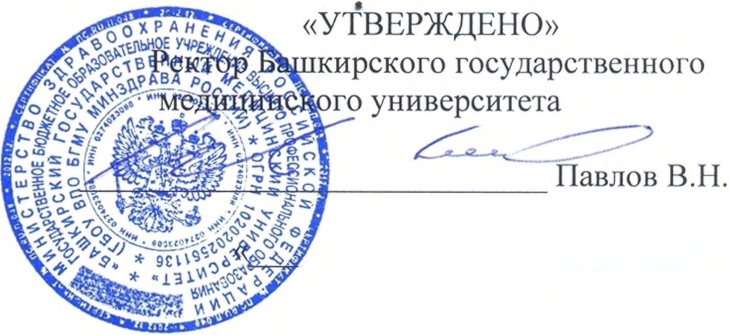 ПРОГРАММА КАНДИДАТСКОГО ЭКЗАМЕНАПО НАУЧНОЙ СПЕЦИАЛЬНОСТИ 3.1.18 ВНУТРЕННИЕ БОЛЕЗНИИстория и современное состояние учения о внутренних болезняхВклад отечественных ученых в разработку различных областей внутренней медицины.Деонтология и медицинская этика врача.Профилактическая направленность современной медицины.Перспективы реформирования медицинской помощи населению в современных условиях.Использование современных технологий в разработке новых диагностических и лечебных методов.Организация терапевтической помощи населению, особенности стационарной и амбулаторной помощи.Основы медико-социальной экспертизы, вопросы управления, экономики и планирования терапевтической службы, понятие о страховой медицине, ее особенностях в РФ и значение в работе терапевтических подразделений.Медицинская классификация болезней, МКБ-10, медицинские экономические стандарты РФ.Болезни органов дыханияОстрые бронхиты и трахеобронхиты.Крупозная и очаговая пневмония.Абсцесс и гангрена легких.Хронический необструктивный бронхит. Хронические обструктивные болезни легких. Бронхоэктатическая болезнь.Дыхательная (легочная) недостаточность, острая и хроническая, типы, стадии. Методы изучения функции внешнего дыхания.Легочное сердце.Бронхиальная астма. Аллергологическая диагностика. Гипосенсибилизация специфическая и неспецифическая. Астматический статус. Неотложная помощь.Пневмокониозы (силикоз, силикатозы, бериллиоз, смешанные). Клинико-морфологические формы и стадии. Силикотуберкулез. Пылевые бронхиты. Методы профилактики.Рак легких.Плевриты сухие и экссудативные. Опухоли плевры.Пневмоторакс спонтанный и травматический. Инфаркт легких. Легочное кровотечение и кровохарканья. Неотложная помощь. Методы дыхательной реанимации.Диффузные заболевания легких (саркоидоз, альвеолит, эозинофильная пневмония, синдром Гудпасчера).Болезни органов кровообращенияРевматизм. Классификация. Диагностика. Определение степени активности. Ревмокардит. Ревматический полиартрит.Затяжной септический эндокардит. Основные клинические синдромы.Ревматические пороки сердца. Недостаточность митрального клапана. Стеноз левого атриовентрикулярного отверстия. Недостаточность клапанов аорты. Стеноз устья аорты. Недостаточность клапанов легочной артерии. Сочетанные и комбинированные пороки. Особенности нарушения гемодинамики при различных пороках сердца.Врожденные пороки сердца. Дефект межпредсердной и межжелудочковой перегородок. Незаращение артериального протока. Коарктация аорты. Триада и тетрада Фалло. Комплекс Эйзенменгера.Синдром пролапса митрального клапана.Диагностическое значение эхо- и допплеэхокардиографического, рентгенологического, электрокардиографического исследований. Зондирование сердца и крупных сосудов, ангиография.Кардиомиопатии. Миокардит. Миокардиодистрофия.Сифилитический мезаортит. Аневризма аорты.Острые перикардиты сухие и экссудативные. Хронические констриктивные перикардиты.Нейроциркуляторная дистония.Гипертоническая болезнь. Характеристика стадий и степеней. Гипертонические кризы. Осложнения и прогноз гипертонической болезни. Артериальная гипертония. Медикаментозное и не медикаментозное лечение.Ишемическая болезнь сердца. Факторы риска. Методы выявления атеросклероза. Стенокардия, определение, классификация, клиническая и электрокардиографическая диагностика, пробы с дозированной физической нагрузкой, суточное мониторирование ЭКГ и артериального давления, коронарография, лечение.Острый коронарный синдром. Острый инфаркт миокарда, клинические варианты, стадии, классификации.Осложнения инфаркта миокарда. Кардиогенный шок. Острая левожелудочковая недостаточность: сердечная астма и отек легких. Острые нарушения сердечного ритма и проводимости. Аневризма сердца острая и хроническая. Простеночный тромбэндокардит. Тромбоэмболии. Разрыв сердца. Фибрилляция желудочков. Синдром Дресслера. Рецидивирующие и повторные инфаркты миокарда.Купирование болевого кардиального синдрома при инфаркте миокарда. Антикоагулянтная и фибринолитическая терапия. Методы ограничения зоны некроза миокарда. Неотложная помощь при осложнениях. Мониторное наблюдение. Методы реанимации. Особенности терапии на догоспитальном этапе. Медицинская реабилитация.Атеросклеротический постинфарктный кардиосклероз. Атеросклероз аорты, сосудов мозга и нижних конечностей.Хроническая застойная сердечная недостаточность. Классификации. Методы исследования глобальной и регионарной систолической и диастолической функции миокарда, центральной гемодинамики. Понятие о пред - и после нагрузки. Лечение сердечной недостаточности.Нарушения ритма сердца и проводимости. Синусовая брадикардия, тахикардия и аритмия. Экстрасистолия. Мерцание и трепетание предсердий. Блокады проводящей системы сердца. Фибрилляция желудочков. Медикаментозная терапия. Электрическая дефибрилляция. Искусственные водители ритма сердца.Болезни органов пищеваренияВрожденные аномалии пищевода. Функциональные болезни пищевода, этиология и патогенез. Вторичные эзофагеальные дискинезии, дивертикулы пищевода, ахалазия кардии, грыжа пищеводного отверстия диафрагмы.Гастроэзофагеальная рефлюксная болезнь.Злокачественные и доброкачественные опухоли пищевода.Методы исследования функции и диагностика заболеваний желудка и двенадцатиперстной кишки.Функциональные расстройства двигательной и секреторной функции желудка, синдром функциональной неязвенной диспепсии.Острый гастрит. Хронический гастрит. Классификация, этиология и патогенез, клиника, лечение. Клинические аспекты пилорического хеликобактериоза. Значение ЭГДС и биопсии слизистой оболочки желудка и двенадцатиперстной кишки.Острые и хронические эрозии желудка и двенадцатиперстной кишки.Язвенная болезнь желудка и двенадцатиперстной кишки, эпидемиология, этиология, патогенез, классификация, осложнения. Методы диагностики инфицирования Helicobacter pylori и эффективности эрадикационной терапии. Постгастрорезекционные расстройства. Симптоматические язвы желудка и двенадцатиперстной кишки.Доброкачественные и злокачественные опухоли желудка.Методы диагностики заболеваний печени и желчевыводящих путейАномалии желчного пузыря. Функциональные расстройства билиарного тракта.Холецистит острый и хронический. Желчекаменная болезнь. Постхолецистэктомический синдром.Опухоли билиарной системы, доброкачественные и злокачественные.Опухоли желчного пузыря и желчных протоков, большого дуоденального сосочка.Гепатиты острые и хронические, эпидемиология, этиология, классификация, лечение, интерферонотерапия, показания и противопоказания;Циррозы печени, эпидемиология, этиология, классификация, морфологические изменения, диагностика различных форм цирроза печени, исходы заболевания, осложнения цирроза печени, фульминантная печеночная недостаточность, печеночная кома, скрытая печеночная энцефалопатия, портальная гипертензия. Принципы лечения циррозов печени;Пигментные гепатозы (синдром Жильбера, синдром Криглера-Найяра, синдром Дабина-Джонсона и Ротора), порфирии, гепато-лентикулярная дегенерация, болезнь Вильсона-Коновалова. Болезни накопления, жировой гепатоз, гемохроматоз, гепатоцеребральная дистрофия, амилоидоз печени.Первичный склерозирующий холангит.Доброкачественные и злокачественные опухоли печени.Острые и хронические панкреатиты, классификация, лечение.Доброкачественные и злокачественные опухоли поджелудочной железы.Синдром раздраженного кишечника. Дисбактериоз кишечника.Доброкачественные и злокачественные опухоли кишечника.Хронический энтерит. Энтеропатии. Синдром малдигестии и малабсорбции.Недифференцированный колит. Неспецифический язвенный колит. Болезнь Крона.Болезни почекМетоды дифференциальной диагностики заболеваний почек: анализы мочи, общий, по Нечипоренко, ультразвуковое, рентгеноурологическое исследование, динамическая сцинтиграфия почек, ангиография, биопсия почек. Острые инфекционно — токсические поражения почек. Синдром сдавления. Острая почечная недостаточность. Консервативное лечение. Методы гемодиализа.Острый гломерулонефрит. Клинико-лабораторная диагностика.Хронический гломерулонефрит. Классификации.Амилоидоз почек. Нефротический синдром.Острый и хронический пиелонефрит. Мочекаменная болезнь.Нефропатия беременных.Заболевания крупных сосудов почек.Опухоли почек.Хроническая почечная недостаточность.Болезни органов кроветворенияАнемия. Классификации.В12 - (фолиево) - дефицитная анемия. Болезнь Аддисона – Бирмера.Гипо-апластическая анемия. Анемии токсические, при лучевой болезни и карциноматозе. Агранулоцитоз.Гемолитические анемии. Врожденные эритроцитопатии.Гемоглобинопатии. Энзимодефицитные гемолитические анемии. Гемоглобинурии, холодовая, маршевая. Приобретенная аутоиммунная анемия. Гемолитические кризы.Острые лейкозы. Классификации.Хронические лейкозы. Остеомиелосклероз. Остеомиелофиброз.Эритремия и эритроцитозы первичные и вторичные.Миеломная болезнь. Макроглобулинемия Вальденстрема.Лимфогрануломатоз. Лимфосаркома. Саркоидоз (Бенье-Бека-Шаумана).Геморрагические диатезы.Свертывающая – антисвертывающая системы крови. Лабораторные и инструментальные методы исследования гемокоагуляции. Тромбоцитопеническая пурпура. Гемофилии. Симптоматические тромбоцитопении. Фибринопенические и фибринолитические кровотечения. Геморрагический васкулит.Синдром диссиминированного внутрисосудистого свертывания.Болезни эндокринной системыДиффузный токсический зоб. Методы определения функции щитовидной железы и степени тяжести тиреотоксикоза. Тиреотоксическое сердце. Тиреотоксическая кома. Медикаментозное, лучевое, хирургическое лечение. Лечение осложнений.Узловой/многоузловой зоб.Аутоиммунный тиреоидит.Гипотиреоз. Гиперпаратиреоз. Гипопаратиреоз.Сахарный диабет. Классификации. Лабораторные методы диагностики. Особенности сахарного диабета в юношеском и пожилом возрасте, при ожирении. Осложнения. Кетоацидотическая, гиперосмолярная, гипогликемическая комы. Макро- и микроангиопатии. Принципы лечения сахарного диабета I и II типа.Лечение коматозных состояний и осложнений.Акромегалия. Несахарный диабет.Острая и хроническая недостаточность коры надпочечников. Методы неотложной терапии.Болезнь и синдром Иценко – Кушинга. Лабораторные и инструментальные методы диагностики. Гипоталамический синдром.Синдром Конна. Первичный и вторичный гиперальдостеронизм. Феохромацитома. Функциональные пробы.АллергозыАллергические реакции немедленного и замедленного типа. Патофизиология и клинические проявления аллергических реакций. Лекарственная болезнь. Сывороточная болезнь. Анафилактический шок. Методы неотложной терапии.Коллагенозы, болезни суставовКоллагенозы. Системная красная волчанка. Системная склеродермия. Дерматомиозит. Узелковый периартериит.Ревматоидный артрит.Болезнь Бехтерева.Хронический деформирующий остеоартроз.Методы лечения коллагенозов и болезней суставов. Лучевая болезньОстрая и хроническая лучевая болезнь. Стадии, формы и степени тяжести. Изменения со стороны системы крови и других органов. Особенности лучевой болезни от наружного и внутреннего облучения. Специальные методы диагностики. Современные методы лечения. Острые и хронические отравленияОстрая и хроническая алкогольная интоксикация.Острая и хроническая наркотическая интоксикация.Отравления снотворными, концентрическими кислотами и щелочами, фосфороорганическими соединениями, грибами.12. Общие вопросы для подготовки к кандидатскому экзамену1. Атеросклероз. Этиология, патогенез, методы диагностики (биохимические, инструментальные), клиника атеросклероза различной локализации.  Лечение (диетотерапия, медикаментозное, хирургическое), профилактика первичная и вторичная.2. Ишемическая болезнь сердца (ИБС). Этиология, патогенез, классификация. Принципы лечения, профилактика, реабилитация, диспансеризация, МСЭ (медико-социальная экспертиза).3. Стенокардия. Этиология, патогенез, классификация, клиника, диагностика, дифференциальная диагностика, лечение (медикаментозное, хирургическое).4. Инфаркт миокарда. Этиология, патогенез, классификация, клиника (типичные и атипичные формы), диагностика, дифференциальная диагностика, изменения ЭКГ, активность кардиоспецифических ферментов. Дополнительные методы диагностики инфаркта миокарда: эхокардиография, радионуклидные методы, коронарография. Осложнения инфаркта миокарда. Лечение неосложненного инфаркта миокарда. Диагностика и лечение осложнений инфаркта миокарда. Реабилитация больных инфарктом миокарда, МСЭ.5. Постинфарктный кардиосклероз, варианты клиники и течения.6. Безболевая и аритмическая формы ИБС (аритмический вариант, сердечная недостаточность).7. Внезапная смерть при ИБС. Факторы риска. Профилактика.8. Гипертоническая болезнь и симптоматические артериальные гипертензии.9. Этиология гипертонической болезни, факторы риска, патогенез. Классификация, клиника, осложнения. Диагностика, дифференциальная диагностика. Гипертонические кризы, классификация, клиника, принципы лечения. Особенности течения гипертонической болезни в молодом и пожилом возрасте. Профилактика и лечение гипертонической болезни, реабилитация, вопросы МСЭ.10. Симптоматические артериальные гипертонии. Классификация, клиника, диагностика, лечение, реабилитация, МСЭ.11. Расстройства вегетативной нервной системы. Этиология, патогенез, классификация, клиника, диагностика, лечение, профилактика.12. Болезни миокарда. 13. Миокардит. Этиология, патогенез, клиника, диагностика, исходы, осложнения, лечение, вопросы МСЭ.14. Миокардиодистрофии. Этиология, патогенез, клиника, диагностика, дифференциальная диагностика, лечение.15.Дилатационная кардиомиопатия. Морфология, патофизиология. Клиника. Диагностика (ЭКГ, ЭХО-КГ, радионуклидные методы, биопсия миокарда), дифференциальная диагностика, лечение, прогноз, МСЭ16. Гипертрофическая   кардиомиопатия, патоморфология, клиника, критерии диагностики, дифференциальная диагностика, осложнения, лечение.17. Рестриктивная кардиомиопатия (эндомиокардиальный фиброз, эндокардит Леффлера), патоморфология, клиника, лечение.18. Инфекционный эндокардит.  Этиология, патогенез, клиника, варианты течения, осложнения. Особенности течения у лиц пожилого возраста. Диагностика, лечение (медикаментозное, хирургическое, сорбционные методы). Прогноз, профилактика, реабилитация, МСЭ.19. Перикардит. Этиология, патогенез, клинические формы. Диагностика, лечение.  Профилактика, реабилитация, МСЭ.20. Врожденные пороки сердца. Классификация. Открытый артериальный проток, дефект межпредсердной перегородки, дефект межжелудочковой перегородки, стеноз устья легочной артерии, стеноз устья аорты. Пролапс митрального клапана. Инструментальные метод диагностики. Показания к хирургическому лечению. Профилактика. Реабилитация. Патогенез, клиника, диагностика и особенности лечения.21. Нарушения сердечного ритма и проводимости сердца. Этиология и патогенез нарушений ритма. Диагностика нарушений ритма: анамнез, физикальные данные, электрокардиографическая диагностика экстрасистолии, пароксизмальной тахикардии, фибрилляции и трепетания предсердий, синдрома слабости синусового узла. Лечение нарушений ритма. Этиология и патогенез нарушений проводимости, классификация. Клиническая и электрокардиографическая диагностика неполных и полной атриовентрикулярных блокад. Медикаментозное лечение, показания к временной и постоянной электрической кардиостимуляции. Нарушения внутрижелудочковой проводимости: блокады одной, двух и трех ветвей пучка Гиса. Электрокардиографическая диагностика, клиническое значение внутрижелудочковых блокад. Прогноз. Медикаментозное лечение, электростимуляция сердца. Профилактика нарушений ритма и проводимости. Реабилитация.  МСЭ.22. Недостаточность кровообращения (сердечная недостаточность). Этиология, патогенез, классификация. Диагностика: клиническая, инструментальная (рентгенологическое исследование, ЭХО-КГ). Клинические варианты сердечной недостаточности. Принципы лечения недостаточности кровообращения. Профилактика. Реабилитация. МСЭ.23. Общие вопросы ревматических болезней. Международная классификация. Эпидемиология. Типы наследования. Патоморфология. Методы обследования больных ревматическими болезнями.24. Ревматическая лихорадка. Этиология, патогенез, современная классификация. Клинические формы ревматизма, диагностические критерии. Этапы лечения больных ревматизмом. Реабилитация. Диспансеризация. Первичная и вторичная профилактика.  МСЭ.25. Ревматические пороки сердца. Клинико-анатомические формы, патогенез нарушений гемодинамики. Методы диагностика (физикальные, ЭХО-КГ, ЭКГ, рентгенологические). Дифференциальная диагностика.  Клиническая и инструментальная диагностика. Особенности клинического течения у подростков, беременных, лиц пожилого возраста. Тактика консервативного лечения. Показания и противопоказания к оперативному лечению. Диспансеризация и лечение в поликлинике. Профилактика, прогноз, МСЭ.26. Заболевания суставов. Классификация. Методы исследования. Функция опорно-двигательного аппарата. Диагностика, дифференциальная диагностика.27. Ревматоидный артрит (РА). Этиология, патогенез, классификация, клиника, диагностика. Принципы и методы этапной терапии РА. Диспансеризация больных РА, МСЭ.28. Анкилозирующий спондилоартрит (болезнь Бехтерева). Этиология, патогенез, классификация, клиника, критерии диагностики, дифференциальная диагностика. Лечение, реабилитация, диспансеризация, МСЭ.29. Болезнь Рейтера. Этиология, патогенез, клиника, критерии диагностики, дифференциальный диагноз. Лечение, реабилитация, диспансеризация, МСЭ.30. Псориатический артрит.  Этиология, патогенез, клиника, варианты течения, критерии диагностики. Дифференциальный диагноз, лечение, диспансеризация, МСЭ.31. Реактивные артриты. Этиология, патогенез, классификация, клиника, критерии диагностики, дифференциальная диагностика. Лечение, профилактика, диспансеризация, МСЭ.32. Первично-деформирующий остеоартроз. Этиология, патогенез, клиника, особенности течения, критерии диагностики, дифференциальная диагностика. Лечение, диспансеризация, МСЭ.33. Подагра. Этиология и патогенез, клиника, критерии диагностики, дифферециальный диагноз. Лечение подагры. Профилактика. Диспансеризация. МСЭ.34. Диффузные заболевания соединительной ткани.35. Системная красная волчанка. Этиология, патогенез, классификация, основные клинические синдромы, варианты течения, патоморфология.  Диагноз и дифференциальный диагноз. Принципы лечения. Профилактика обострений. Диспансеризация, МСЭ.36. Системная склеродермия. Этиология, патогенез, патоморфология, классификация. Основные клинические синдромы и формы, варианты течения, степень активности и стадии болезни, диагноз, дифференциальный диагноз, лечение, прогноз, диспансеризация, МСЭ.37. Дерматомиозит. Этиология и патогенез. Классификация, клиника, варианты течения, лабораторная диагностика, лечение, диспансеризация, МСЭ.38. Узелковый полиартериит. Этиология и патогенез. Основные клинические синдромы, диагноз, дифференциальный диагноз, лечение, прогноз, диспансеризация, МСЭ.39. Бронхит острый. Этиология, патогенез. Классификация, клиника, лабораторная и функциональная диагностика. Лечение, профилактика.40. Хроническая обструктивная болезнь легких (ХОБЛ). Определение, этиология, патогенез, классификация, клиника, диагностика, осложнения. Принципы лечения, профилактика, МСЭ.  41. Бронхит хронический. Этиология, патогенез, классификация, диагностика лабораторная, функциональная, рентгенологическая. Клиника необструктивного бронхита. Осложнения. Особенности течения в подростковом и пожилом возрасте. Дифференциальная диагностика. Лечение, реабилитация, профилактика, диспансеризация, МСЭ.42. Эмфизема легких. Патогенез, классификация, клиника, осложнения, лечение, профилактика, МСЭ.43. Бронхиальная астма. Классификация, этиология, патогенез, клинические формы. Осложнения. Диагностика, дифференциальная диагностика. Лечение, профилактика, диспансеризация, МСЭ.44. Пневмония. Этиология, патогенез, классификация. Клиника внебольничных, госпитальных, аспирационных пневмоний и пневмоний на фоне иммунодефицита. Диагностика лабораторная, функциональная, рентгенологическая. Особенности течения в подростковом и пожилом возрасте. Осложнения. Дифференциальная диагностика. Лечение пневмоний, профилактика, диспансеризация, МСЭ.45. Абсцесс легких Этиология, патогенез, морфология, классификация. Клиника острого абсцесса. Дифференциальная диагностика, лечение.46. Бронхоэктатическая болезнь. Этиология, патогенез, морфология. Классификация. Лабораторная, рентгенологическая диагностика. Лечение, прогноз, диспансеризация, МСЭ.47. Интерстициальные заболевания легких.48. Саркоидоз. Этиология, патогенез, морфология, клиника, диагностика, лечение, прогноз, реабилитация, МСЭ.49. Болезни плевры (плевриты). Этиология, патогенез, классификация.  Диагностика функциональная, рентгенологическая. Клиника сухих и экссудативных плевритов, особенности течения, осложнения. Диагностика, дифференциальная диагностика, лечение, профилактика, МСЭ.50. Дыхательная недостаточность. Этиология, патогенез. Лабораторная и функциональная диагностика, классификация. Клиника, дифференциальная диагностика, лечение, прогноз, МСЭ.51. Легочное сердце. Этиология, патогенез, классификация. Острое легочное сердце,  варианты хронического легочного сердца, стадии. Лечение хронического легочного сердца, особенности лечения в поликлинике. Профилактика легочного сердца, прогноз, реабилитация,   МСЭ.52. Болезни пищевода. Атония пищевода, ахалазия кардии, дивертикулы пищевода, грыжа пищеводного отверстия диафрагмы, эзофагиты.53. Болезни желудка.54. Гастриты. Этиология, патогенез, классификация, клиника острого и различных форм хронических гастритов. Диагноз,  дифференциальный диагноз. Лечение, профилактика, реабилитация, диспансеризация, МСЭ.55. Язвенная болезнь желудка и 12-ти перстной кишки. Этиология, патогенез, классификация. Клиника язвенной болезни с различной локализацией язв в стадии обострения и ремиссии. Особенности течения в подростковом и пожилом возрасте. Симптоматические язвы. Диагноз,  дифференциальный диагноз. Осложнения язвенной болезни. Лечение язвенной болезни желудка и 12-ти перстной кишки. Этапное лечение обострений язвенной болезни. Принципы лечения больных в амбулаторных условиях. Профилактика язвенной болезни, реабилитация,  диспансеризация, МСЭ.56. Болезни оперированного желудка: демпинг-синдром, гипогликемический синдром, синдром приводящей петли. Принципы лечения после резекции желудка. Реабилитация, МСЭ. 57. Болезни кишечника.58. Дивертикулы тонкой и толстой кишки. Этиология,  клиника, диагноз и  дифференциальный диагноз. Осложнения, лечение.59. Дуоденит. Этиология, патогенез, клиника, осложнения, лечение, профилактика.60. Энтеропатии. Классификация. Этиология, патогенез. Клиника, лечение, профилактика. Особенности ведения больных в амбулаторных условиях. Реабилитация,   диспансеризация,  МСЭ.61. Дисбактериоз кишечника. Этиология, патогенез. Классификация, клиника, диагностика, дифференциальная диагностика, лечение, профилактика, прогноз.62. Синдром раздраженного кишечника. Клиника в зависимости от локализации процесса, диагноз и дифференциальный диагноз. Лечение, профилактика, МСЭ.63. Колит язвенный неспецифический. Этиология, патогенез, классификация, клиника, осложнения. Диагноз, дифференциальный диагноз. Лечение, реабилитация, МСЭ.64. Болезнь Крона. Этиология, патогенез. Клиника, осложнения. Диагностика и дифференциальная диагностика. Лечение, прогноз, МСЭ.65. Болезни печени и желчных путей. Классификация.66. Хронические диффузные заболевания печени. Жировой гепатоз.67. Хронический гепатит. Классификация. Этиология, патогенез. Клиника. Диагноз и  дифференциальный диагноз. Особенности ведения больных в амбулаторных условиях.  Профилактика, реабилитация,   диспансеризация,  МСЭ.68. Алкогольная  болезнь печени.69. Циррозы печени. Классификация. Этиология и патогенез, морфология, клиника, течение, осложнения. Диагноз и  дифференциальный диагноз. Лечение, профилактика, реабилитация,   диспансеризация,  МСЭ.70. Печеночная недостаточность. Этиология, патогенез, классификация, клиника, принципы консервативного лечения, показания к хирургическому лечению. Прогноз.71. Дискинезия желчного пузыря и желчевыводящих путей.72. Холецистит хронический (некаменный). Этиология, патогенез. Классификация. Клиника, диагноз и дифференциальный диагноз, лечение, особенности ведения больных в амбулаторных условиях, показания к хирургическому лечению. Профилактика,   реабилитация, диспансеризация,  МСЭ.73. Желчнокаменная болезнь. Этиология, патогенез, клиника, осложнения, лечение, профилактика,   диспансеризация,  МСЭ.74. Болезни поджелудочной железы.75. Хронический панкреатит. Этиология, патогенез, патоморфология, клиника, диагноз,  дифференциальный диагноз, осложнения.  Лечение (консервативное, хирургическое, санаторно-курортное), профилактика, реабилитация, диспансеризация,  МСЭ.76. Гельминтозы, общая характеристика, классификация, клиника и диагностика острой и хронической стадии гельминтозов. Основы рациональной терапии. Профилактика.77. Гломерулонефриты (острые и хронические). Этиология, патогенез, классификация, патоморфология. Клинические типы и варианты течения, осложнения острого и хронического гломерулонефритов. Дифференциальная диагностика. Лечение острого и хронического гломерулонефритов и их осложнений. Профилактика, диспансеризация,  МСЭ.78. Пиелонефриты. Этиология и патогенез острых и хронических пиелонефритов, классификация, клиника и варианты течения. Особенности течения у подростков, беременных, пожилых. Диагноз и  дифференциальный диагноз, осложнения, лечение, профилактика, диспансеризация,  МСЭ.79. Нефротический синдром. Этиология, патогенез, патоморфология, клиника, варианты течения.  Осложнения, диагностика,  дифференциальная диагностика, диспансеризация,  МСЭ.80. Амилоидоз почек. Этиология, патогенез, классификация, клиника, диагностика, лечение, профилактика,   МСЭ.81. Поражение почек при сахарном диабете. Патогенез, морфология, клиника,  диагностика,  дифференциальная диагностика, лечение, профилактика,  МСЭ.82. Острая почечная недостаточность. Этиология, патогенез, классификация, морфология. Клиника, диагностика, лечение, профилактика,    МСЭ.83. Хроническая почечная недостаточность Этиология, патогенез, классификация, клиника,  лечение, профилактика,   МСЭ. Концепция хронической болезни почек.84. Гемобластозы. Классификация. Острые и хронические лейкозы. Принципы диагностики и лечения.85. Парапротеинемические гемобластозы. Классификация, диагностика, лечение.86. Анемии. Классификация. Железодефицитные анемии. В-12 - фолиеводефицитные анемии. Гемолитические анемии. Диагностика, дифференциальная диагностика. Лечение, профилактика.87. Геморрагические диатезы.88. Депрессии кроветворения.89. Лимфопролиферативные заболевания: лимфогранулематоз, лимфосаркома. Множественная миелома. 90. Амбулаторное лечение и диспансеризация гематологических больных.91. Клиническая трансфузиология. Группы крови, резус-фактор, группы сыворотки крови.92. Показания и противопоказания к переливанию крови и её компонентов. Плазмаферез. Осложнения трансфузионной терапии, их профилактика и лечение.93. Сахарный диабет. Этиология, патогенез, классификация сахарного диабета. Клинические формы, степени тяжести. Клиническая и лабораторная диагностика. Ангиопатия при сахарном диабете. Комы при сахарном диабете. Лечение, прогноз,  диспансеризация,  МСЭ.94. Болезни щитовидной железы.95. Диффузно-токсический зоб. Патогенез, этиология, классификация, клинические формы и стадии. Диагноз и дифференциальный диагноз. Лабораторная и инструментальная диагностика. Осложнения. Лечение, профилактика, реабилитация, диспансеризация, МСЭ.96. Гипотиреозы и микседема. Патогенез, этиология, клиника, диагностика и  дифференциальная диагностика. Лечение, профилактика, реабилитация, диспансеризация, МСЭ.97. Ожирение. Этиология, патогенез, классификация, клиника, дифференциальный диагноз различных форм. Осложнения. Лечение, прогноз, реабилитация, МСЭ.98. Болезни системы гипоталамус-гипофиз-надпочечники. Болезнь Иценко-Кушинга. Акромегалия. Гормонально-активные опухоли коры надпочечников: кортикостерома, альдостерома, феохромоцитома. Гипофункция надпочечников. Клиника, диагностика, дифференциальная диагностика.  Лабораторные и инструментальные методы исследования.  Лечение, прогноз, реабилитация, МСЭ.99. Климактерий и связанные с ним болезни. 100. Вегетативно-дисгормональная миокардиодистрофия. Этиология, патогенез,  клиника,  диагностика,  дифференциальная диагностика. Значение медикаментозных и функциональных проб. Лечение, профилактика, МСЭ.101. Интенсивная терапия и реанимация в кардиологии. Понятие «прекращение кровообращения», этиология, патогенез,  клиника, диагностика, интенсивная терапия и реанимация при прекращении нагнетательной функции сердца.102. Острая сердечная недостаточность. Клиника и диагностика различных видов сердечной недостаточности. Основные принципы интенсивной терапии.103.  Интенсивная терапия и реанимация в пульмонологии.104. Острая дыхательная недостаточность: обструктивная, рестриктивная, смешанная.  Этиология, патогенез,  клиника, показатели функциональных проб. Интенсивная терапия.105. Астматический статус. Этиология, патогенез, классификация,  клинические особенности лечения, интенсивная терапия на разных стадиях астматического статуса.106. Легочные кровотечения и кровохарканье.  Этиология, патогенез,  клиника, показания к бронхоскопии и ангиографии легких. Интенсивная терапия и реанимация.107. Пневмоторакс. Классификация,  этиология, патогенез спонтанного пневмоторакса,  клиника, осложнения. Интенсивная терапия и реанимация.108. Тромбоэмболия легочной артерии (ТЭЛА), этиология, патогенез, классификация, клиника молниеносной, острой, подострой, рецидивирующей форм ТЭЛА. ЭКГ при ТЭЛА. Диагностика,  дифференциальная диагностика. Общие принципы интенсивной терапии ТЭЛА.109.  Интенсивная терапия и реанимация в гастроэнтерологии.110. Острые гастродуоденальные и кишечные кровотечения. Этиология, патогенез, классификация, клиника, диагноз и  дифференциальный диагноз. Интенсивная терапия.111. Прободная язва желудка и 12-перстной кишки. Этиология, патогенез,  клиника,  диагноз,  дифференциальный диагноз. 112. Тромбоэмболия мезентериальных сосудов. Этиология, патогенез,  клиника,  диагноз,  дифференциальный диагноз, интенсивная терапия. 113. Острый холецистит. Этиология, патогенез, классификация, клиника,  диагноз,  дифференциальный диагноз. Интенсивная терапия.114. Острый панкреатит. Этиология, патогенез, классификация,  клиника,  диагноз,  дифференциальный диагноз. Интенсивная терапия.115. Острая печеночная недостаточность, печеночная кома. Этиология, патогенез,  клиника. Интенсивная терапия, плазмаферез. 116. Интенсивная терапия и реанимация в нефрологии. Острая почечная недостаточность. Этиология, патогенез, классификация, особенности клиники.  Диагностика клиническая, лабораторная. Интенсивная терапия.117.  Интенсивная терапия и реанимация в эндокринологии. 118. Гиперкетонемическая (кетоацидотическая) кома. Этиология, патогенез, клиника, лабораторная диагностика, интенсивная терапия и реанимация.119. Гипогликемическая кома. Этиология, патогенез, клиника, лабораторная  диагностика,  терапия, реанимация.120. Гиперосмолярная кома. Этиология, патогенез, клиника, лабораторная  диагностика,  терапия, реанимация.121. Гиперлактацидемическая кома. Этиология, патогенез, клиника, лабораторная  диагностика,  интенсивная терапия, реанимация.122. Гипертиреоидный криз. Этиология, патогенез, клиника,  интенсивная терапия.123. Гипотиреоидная кома. Этиология, патогенез, клиника,  диагностика, интенсивная терапия и реанимация.124. Гипокортикоидный криз. Этиология, патогенез. Клиника,  диагностика острой кортикальной недостаточности. Принципы интенсивной терапии.125. Феохромоцитомный криз. Этиология, патогенез, клиника,  диагностика, интенсивная терапия.126.  Интенсивная терапия и реанимация в гематологии. 127. Острая постгеморрагическая анемия. Этиология, патогенез, клиника, картина крови и костного мозга. Интенсивная терапия острой постгеморрагической анемии.128. Кома при В12-дефицитных анемиях. Этиология, патогенез, клиника,  диагностика, интенсивная терапия.129. Синдром диссеминированного внутрисосудистого свертывания (ДВС). Этиология, патогенез, клиника,  диагностика, дифференциальная диагностика. Интенсивная терапия. Трансфузионные методы терапии.130.  Интенсивная терапия и реанимация в аллергологии.131. Анафилактический шок и анафилактические реакции. Этиология, патогенез, клиника,  диагностика, интенсивная терапия и реанимация.132. Отек Квинке: приобретенный и врожденный. Этиология, патогенез,  клиника, диагностика. Интенсивная терапия.133. Крапивница. Этиология, патогенез, клиника,  диагностика, интенсивная терапия, плазмаферез, гемосорбция.УЧЕБНО-МЕТОДИЧЕСКОЕ ОБЕСПЕЧЕНИЕ1. Многоликая бронхиальная астма: диагностика, лечение и профилактика : монография / под ред.: Г. Б. Федосеева, В. И. Трофимова, М. А. Петровой. - СПб. : Нормедиздат, 2011. - 343 с. 2. Наглядная пульмонология : учебное пособие / Д. Уорд [и др.] ; ред. С. И. Овчаренко ; пер. с англ. В. Ю. Халатова. - М. : ГЭОТАР-МЕДИА, 2008. - 109 с. - (Наглядная медицина). 3. Ольховская Е. А. Исследование функции внешнего дыхания : учебно-методическое пособие / Е. А. Ольховская, Е. В. Соловьева, Вл. В. Шкарин ; Нижегородская гос. мед. академия. - Нижний Новгород : НГМА, 2009. - 56 с. 4. Особенности медикаментозной терапии неотложных состояний при бронхиальной астме у беременных женщин и детей : монография / Ф. С. Зарудий [и др.] ; ГБОУ ВПО "Башкирский государственный медицинский университет МЗ и социального развития РФ". - Уфа : Изд-во ГБОУ ВПО БГМУ Минздравсоцразвития России, 2012. - 124 с. 5. Алексеев, Н. А. Анемии : практическое руководство / Н. А. Алексеев. - СПб. : Гиппократ, 2004. - 512 с.6. Алексеев, Н. А. Геморрагические диатезы и тромбофилии : руководство для врачей / Н. А. Алексеев. - СПб. : Гиппократ, 2005. - 607 с.7. Алексеева, Л. А. ДВС-синдром : руководство / Л. А. Алексеева, А. А. Рагимов. - М. : Гэотар Медиа, 2010. - 120 с. - (Библиотека врача-специалиста). 8. Андерсон, Ш. К. Атлас гематологии : научное издание / Ш. К. Андерсон, К. Б. Поулсен ; под ред. В. П. Сапрыкина; пер. с англ.: И. А. Поповой, В. П. Сапрыкина. - М. : Логосфера, 2007. - 597 с. 9. Анемия при хронической болезни почек : практическое руководство / И. Л. Давыдкин [и др.]. - М. : Гэотар Медиа, 2013. - 54,[10] с. - (Библиотека врача-специалиста. Нефрология). 10. Бакиров, А. Б. Состояние сердечно-сосудистой системы у больных гемобластозами : Монография / А. Б. Бакиров, Ш. З. Загидуллин, С. Ф. Мукминова ; Уфимский НИИ медицины труда и экологии человека, Башк. гос. мед. ун-т. - Уфа : Б. и., 2003. - 142 с. 11. Бокарев, И. Н. Геморрагический синдром : учебное пособие / И. Н. Бокарев. - М. : Практическая медицина, 2006. - 127 с. - (Диагностика и лечение). 12. Болезни системы крови : учеб.-метод. пособие к практ. занятиям по дисциплине "Внутренние болезни" для студ., обучающихся по спец. "Медико-профилактическое дело" / Башкирский гос. мед. ун-т, каф. факультетской терапии ; под ред. Р. М. Фазлыевой. - 2-е изд., перераб. и доп. - Уфа : Изд-во БГМУ, 2008. - 139 с.13. Болезни системы крови : учеб.-метод. пособие к практ. занятиям по дисциплине "Внутренние болезни" для студ., обучающихся по спец. "Педиатрия" / Башкирский гос. мед. ун-т, каф. факультетской терапии ; под ред. Р. М. Фазлыевой. - 2-е изд., перераб. и доп. - Уфа : Изд-во БГМУ, 2008. - 140 с. 14. Болезни системы крови : учеб.-метод. пособие к практ. занятиям для студ. 5-6 курсов педиатр. фак. / под ред. Р. М. Фазлыевой ; Башк. гос. мед. ун-т. - Уфа : Изд-во БГМУ, 2003. - 99 с. 15. Бэйн, Б. Дж. Справочник гематолога. A-Z : справочное издание / Б. Дж. Бэйн, Р. Гупта ; пер. с англ. Т. Н. Мосоловой, под ред. О. А. Рукавицина. - М. : БИНОМ. Лаборатория знаний, 2004. - 278 с. 16. Воробьев, П. А. Анемический синдром в клинической практике : научное издание / П. А. Воробьев. - М. : Ньюдиамед, 2001. - 168 с. 17. Геморрагическая лихорадка с почечным синдромом : учебное пособие для студентов, обучающихся по специальности лечебное дело, медико-профилактическое дело / Д. Х. Хунафина [и др.] ; Башкирский гос. мед. ун-т. - Уфа : БГМУ, 2010. - 59 с. 18. Геморрагическая лихорадка с почечным синдромом : современные аспекты экологии, этиологии, эпидемиологии, иммунопатогенеза, диагностики, клиники, лечения : монография / Р. А. Слонова [и др.] ; РАМН, МО и Науки, НИИ эпидемиологии и микробиологии (Владивосток), Владивостокский гос. мед. ун-т, Ин-т полиомиелита и вирусных энцефалитов им. М. П. Чумакова. - Владивосток : Примполиграфкомбинат, 2006. - 246 с. 19. Геморрагическая лихорадка с почечным синдромом : учеб. пособие / Башкирский гос. мед. ун-т ; сост.: Д. Х. Хунафина, Л. Б. Новикова, Э. Д. Поздеева. - Уфа : БГМУ, 2004. - 64 с. 20. Геморрагическая лихорадка с почечным синдромом : методические рекомендации / Т. Ю. Лехмус [и др.] ; ГБОУ ВПО "БГМУ" МЗ РФ, ИПО. - Уфа, 2013. - 39 с. 21. Геморрагическая лихорадка с почечным синдромом: клиника, диагностика и лечение : учебное пособие / Д. А. Валишин [и др.] ; ГБОУ ВПО "Башкирский государственный медицинский университет МЗ и социального развития РФ", Кафедра инфекционных болезней с курсом ИПО. - Уфа : Изд-во ГБОУ ВПО БГМУ Минздравсоцразвития России, 2012. - 50 с.22. Дедов, И. И. Диабетическая нефропатия : научное издание / И. И. Дедов, М. В. Шестакова. - М. : Универсум Паблишинг, 2000. - 240 с. 23. Дедов, И. И. Сахарный диабет: ретинопатия, нефропатия : научное издание / И. И. Дедов, М. В. Шестакова, Т. М. Миленькая. - М. : Медицина, 2001. - 176 с. 24. Дергачев, А. И. Ультразвуковая диагностика заболеваний почек и надпочечников : атлас / А. И.Дергачев. - М. : Триада-Х, 2004. - 94 с. 25. Диабетическая нефропатия: методические рекомендации [для врачей терапевтов, врачей общей практики, курсантов ИПО и студентов старших курсов медицинских вузов] / Т. Ю. Лехмус [и др.] ; МЗ РБ, ГБОУ ВПО "Башкирский государственный медицинский университет МЗ и социального развития РФ", ИПО. - Уфа : Феникс, 2011. - 26 с. 26. Диабетическая нефропатия. Патогенез, клиника, диагностика, принципы лечения : Справ. пособие для врачей / Т. В. Моругова ; Башк. гос. мед. ун-т. - Уфа : БГМУ, 2001. - 22 с. 27. Диагностика и лечение болезней почек : руководство для врачей / Н. А. Мухин [и др.]. - М. : ГЭОТАР-МЕД, 2008. - 382 с. 28. Довлатян, А. А. Острый пиелонефрит беременных / А. А. Довлатян. - М. : Медицина, 2004. - 215 с.29. Довлатян, А. А. Почечные осложнения сахарного диабета. Клиника, диагностика, тактика лечения : руководство для врачей / А. А. Довлатян. - М. : БИНОМ, 2013. - 307 с. 30. Неотложная помощь в практике семейного врача : руководство / под ред. М. К. Михайлова. - 2-е изд., испр. и доп. - Казань : Медлитература, 2008. - 655 с. : рис., табл. - (Библиотека врача общей практики). - Предм. указ.: с. 644-648. - Библиогр.: с. 649-653. (Шифр к/17481)31. Общая врачебная практика. Национальное руководство : в 2-х т. / Ассоциация медицинских обществ по качеству; гл. ред. И. Н. Денисов, О. М. Лесняк. - М. : ГЭОТАР-Медиа. - 2013Т. 1. - 2013. - 976 с. : табл., рис. - (Национальные руководства). - Предм. указ.: с. 970-973. (Шифр к/21219)32. Общая врачебная практика. Национальное руководство : в 2-х т. / Ассоциация медицинских обществ по качеству; гл. ред. И. Н. Денисов, О. М. Лесняк. - М. : ГЭОТАР-Медиа. - 2013Т. 2. - 2013. - 888 с. : табл., рис.). - (Национальные руководства). - Библиогр. в конце глав ; Предм. указ.: с. 880-888. (Шифр к/21220)33. Диагностика и лечение в кардиологии : пер. с англ. : учебное пособие для студентов медвузов, рек. УМО / под ред. М. Х. Кроуфорда ; под общ. ред. Р. Г. Оганова. - М. : МЕДпресс-информ, 2007. - 799 с. : рис., табл., граф. - (a Lange medical book). - Пер.изд.: Dignosis and treatment in cardiology / Crawford Michael H. -second edition. - N.Y. etc., 2003. - Библиогр. в конце глав. (Шифр к/17308)34. Кардиология. Гематология : [учебное пособие / под ред. Николаса А. Буна [и др.] ; пер. с англ. под ред. В. И. Маколкина, В. И. Ершова. - М. : РИД ЭЛСИВЕР, 2009. - 288 с. - (Внутренние болезни по Дэвидсону).35. Кардиология. Национальное руководство [Электронный ресурс] : приложение на компакт-диске [для системы послевузовского проф. образования врачей] / Всерос. науч. о-во кардиологов, Ассоциация медицинских обществ по качеству ; под ред. Ю. Н. Беленкова, Р. Г. Оганова. - М. : Гэотар Медиа, 2007. - 1 эл. опт. диск (CD-ROM). (Шифр к/16516-СД)36. Кардиология. Национальное руководство : краткое издание / Ассоциация медицинских обществ по качеству, Всероссийское науч. о-во кардиологов  ; под ред. Ю. Н. Беленкова, Р. Г. Оганова. - М. : ГЭОТАР-Медиа, 2012. - 848 с. : табл., рис., цв.ил. - (Национальные руководства). - Загл., сост. каталогизатором : Национальное руководство по кардиологии. - Предм. указ.: с. 830-835. (Шифр к/21197)37. Кардиология. Национальное руководство : учебное пособие [для системы послевузовского проф. образования врачей] / Всерос. науч. о-во кардиологов, Ассоциация медицинских обществ по качеству ; под ред. Ю. Н. Беленкова, Р. Г. Оганова. - М. : Гэотар Медиа, 2008. - 1232 с. - (Национальные руководства). - Загл., сост. каталогизатором : Национальное руководство по кардиологии. - Библиогр. в конце глав. - Фармакол. справ.: с. 1196-1228. - Предм. указ.: с. 1229-1232. - Содерж. компакт-диска на с. 6. (Шифр к/17463)38. Консультант врача. Кардиология. Версия 1.1 [Электронный ресурс] : электронная информационно-образовательная система / Всероссийское научное общество кардиологов, Ассоциация медицинских обществ по качеству. - Электрон. поисковая прогр. - М. : Гэотар Медиа, 2007. - 1 эл. опт. диск (CD-ROM). - (Национальные руководства). - Загл., сост. каталогизатором : Национальное руководство по кардиологии. (Шифр в/00163)39. Причины и пути предупреждения внезапной сердечной смерти у спортсменов : учебное пособие для врачей : [рек. УМО] / ГБОУ ВПО "БГМУ" МЗ РФ ; сост. Л. В. Яковлева [и др.]. - Уфа : Изд-во ГБОУ ВПО БГМУ Минздрава России, 2013. - 107 с. - Библиогр.: с. 107 (9 назв.). (Шифр к/21004)40. Руководство по кардиологии : в 3-х т.: учебное пособие для студ. мед. вузов и вузов постдипломного образования врачей, рек. УМО / под ред. Г. И. Сторожакова, А. А. Горбаченкова. - М. : Гэотар Медиа. - 2008. - ISBN 978-5-9704-0608-3Т. 1 / М. М. Алшибая [и др.]. - 2008. - 669 с. (Шифр к/16314)41. Руководство по кардиологии : в 3-х т.: учебное пособие, рек. УМО для студ. мед. вузов и вузов постдипломного образования врачей  / под ред. Г. И. Сторожакова, А. А. Горбаченкова. - М. : Гэотар Медиа. - 2008. - ISBN 978-5-9704-0608-3Т. 2 / О. В. Александров [и др.]. - 2008. - 508 с. : рис., табл. (Шифр к/17482)42. Руководство по неишемической кардиологии : руководство / под ред. Н. А. Шостак. - М. : Гэотар Медиа, 2009. - 438 с. : рис., табл. - (Библиотека врача-специалиста. Кардиология). - Библиогр. в конце глав. - Предм. указ.: с. 428 - 438. (Шифр к/19757)43. Трухан, Дмитрий Иванович. Внутренние болезни : Кардиология. Ревматология : учеб. пособие, рек. УМО по мед. и фарм. образов. вузов РФ для студ. спец. 06010165 - Лечебное дело и 06010365 - Педиатрия / Д. И. Трухан, И. А. Викторова. - М. : МИА, 2013. - 376 с. : табл. - Библиогр.: с. 374-375 (15 назв.). (Шифр к/21233)44. Тэйлор, Джордж Дж. Основы кардиологии : пер. с англ. / Д. Дж. Тэйлор ; пер. Р. Г. Оганов. - М. : МЕДпресс-информ, 2004. - 366 с. : рис., табл. - Предм. указ.: с. 338-366. (Шифр к/15660)45. Шпектор, Александр Вадимович. Кардиология : клинические лекции / А. В. Шпектор, Е. Ю. Васильева. - М. : АСТ : Астрель, 2008. - 767 с. - Библиогр.: с. 745-767. (Шифр к/18615)Базы данных и информационно-справочные системыКонсультант студента [Электронный ресурс]: электронно-библиотечная система (ЭБС) / ООО «Институт управления здравоохранением». - URL: http://www.studmedlib.ru. Доступ по логину и паролю.Лань [Электронный ресурс]: электронно-библиотечная система (ЭБС) / издательство Лань. – URL: http://e.lanbook.com /. Доступ к полным текстам после регистрации из сети БГМУ.IPRbooks [Электронный ресурс]: электронно-библиотечная система (ЭБС) / ООО «Ай Пи Эр Медиа. – URL: http://iprbookshop.ru /. Доступ к полным текстам после регистрации из сети БГМУ.Букап [Электронный ресурс]: электронно-библиотечная система (ЭБС) / ООО «Букап». – URL: http://www.books-up.ru /. Удаленный доступ после регистрации.eLIBRARY.RU [Электронный ресурс]: электронная библиотека / Науч. электрон. б-ка. – URL: http://elibrary.ru/defaultx.asp. - Яз. рус., англ.Электронная учебная библиотека [Электронный ресурс]: полнотекстовая база данных / ФГБОУ ВО БГМУ Минздрава России. - URL: Доступ к полным текстам по логину и паролю.Scopus [Электронный ресурс]: реферативная база данных / Elsevier BV. — URL: http://www.scopus.com . - Яз. англ. Удаленный доступ после регистрации из сети БГМУ.Web of Science [Электронный ресурс]: мультидисциплинарная реферативная база данных / компания Clarivate Analytics. - URL: http://webofknowledge.com. - Яз. англ. Удаленный доступ после регистрации из сети БГМУ.LWW Proprietary Collection Emerging Market – w/o Perpetual Access [Электронный ресурс]: [полнотекстовая база данных] / Wolters Kluwer. – URL: http://ovidsp.ovid.com. - Яз. англ. Удаленный доступ по логину и паролю.LWW Medical Book Collection 2011[Электронный ресурс]: [полнотекстовая база данных] / Wolters Kluwer. – URL: http://ovidsp.ovid.com . - Яз. англ. Удаленный доступ по логину и паролю.Президентская библиотека: электронная национальная библиотека [Электронный ресурс]: сайт / ФГБУ Президентская библиотека им. Б.Н. Ельцина. – СПб., 2007 – URL:https://www.prlib.ru/. Доступ к полным текстам в информационном зале научной библиотеки БГМУ.Национальная электронная библиотека (НЭБ) [Электронный ресурс]: объединенный электронный каталог фондов российских библиотек: сайт. – URL: http://нэб.рф. Доступ к полным текстам в информационном зале научной библиотеки БГМУ.Консультант Плюс [Электронный ресурс]: справочно-правовая система: база данных / ЗАО «Консультант Плюс». Доступ к полным текстам в информационном зале научной библиотеки БГМУ.Polpred.com Обзор СМИ [Электронный ресурс]: сайт. – URL: http://polpred.com. Доступ открыт со всех компьютеров библиотеки и внутренней сети БГМУ.Лицензионно-программное обеспечениеОперационная система Microsoft Windows  Microsoft Desktop School ALNG LicSAPk OLVS E 1Y AcadenicEdition EnterpraseПакет офисных программ Microsoft Office Microsoft Desktop School ALNG LicSAPk OLVS E 1Y AcadenicEdition EnterpraseАнтивирус Касперского – система антивирусной защиты рабочих станций и файловых серверов  Kaspersky Endpoint Security для бизнеса – Стандартный Russian Edition. 500-999 Node 1 year Educational Renewal License антивирус Касперского Антивирус Dr.Web – система антивирусной защиты рабочих станций и файловых серверов Dr.Web Desktop Security Suite Система дистанционного обучения для Учебного портала Русский Moodle 3KL